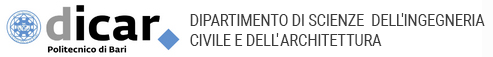 DICAR - Department of Civil Engineering Sciences and ArchitectureThe Department of Civil Engineering Sciences and Architecture (DICAR) of Politecnico Bari is a centre of excellence that carries out theoretical and applied research on topical issues: on the relationship between city and landscape, in order to define innovative and sustainable settlements and housing models for the contemporary city; on the relationship between the new and the ancient, in order to define principles and innovative techniques for the restoration, reconstruction and enhancement of archaeological and architectural heritage; on the relationship between architecture and construction, in order to reinforce the structural concept of formal research into architecture; on the use of “smart” digital technologies to industrial and manufacturing processes (Industry 4.0), with significant experiments in the textile and furniture sector. These researches are aimed to preserve and enhance the Heritage, assumed to be a problematic field, but at the same time an identity one, of Euro-Mediterranean area. They are carried out in the degree courses (Architecture and Industrial Design), Departmental Research Laboratories, the School of Specialization in Architectural Heritage and the Landscape and Ph.D. “Architecture: Innovation and Heritage”. The choice of application themes matches the requests coming from the local Institutions (Apulia Region, Metropolitan City, Superintendence Authorities, Regional Agency for the Home, Albanian Agency for Territory, Superintendence Authority of the Greek Monuments) and stakeholders in the production world (Architects’ Order, National Association of Building Contractors). Close and successful collaboration with all these stakeholders allows graduates of the Department’s degree courses to get closer to jobs and professions with better up-to-date knowledge experiences in respect of the development field of the Heritage ‘new economy’ (architectural, urban and landscape) and Industrial Design.